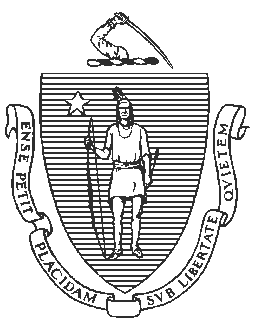 Jeffrey C. RileyCommissionerBy emailFebruary 11, 2022Massachusetts Department of Elementary and Secondary Education75 Pleasant Street, Malden, Massachusetts 02148-4906		Telephone: (781) 338-3000 TTY: N.E.T. Relay 1-800-439-2370Brenda CasselliusSuperintendent, Boston Public Schools 2300 Washington Street, 5th floor Boston, MA 02119Dear Superintendent Cassellius:I am writing to confirm our discussion that, consistent with the Turnaround Plans for the Paul A. Dever and UP Academy Holland schools, the receivers have reviewed and adjusted the Career Ladder compensation scale for teachers effective beginning in the 2022-2023 school year.Following my approval of these adjustments, the receivers will communicate these changes to the teachers at these schools. Copies of the revised sections of the Turnaround Plans are attached for your information. These changes will be incorporated into the existing Turnaround Plans for each school. My team will work with members of your team to implement these changes.If you have additional questions, please reach out to Lauren Woo (lauren.woo@mass.gov) or Russell Johnston (russell.johnston@mass.gov).Sincerely,Jeffrey C. RileyCommissioner of Elementary and Secondary EducationCc:	Nate Kuder, Chief Financial Office, Boston Public SchoolsGregg Weltz, Executive Director, School & Main Institute, Receiver, Dever Elementary School Veronica Conforme, Chief Executive Officer, UP Education Network, Receiver, UP Holland Elementary SchoolRussell Johnston, Deputy Commissioner, Department of Elementary and Secondary Education Lauren Woo, Director, Director, Strategic Transformation Region, Department of Elementary and Secondary EducationEnclosure